WOMEN of GRACEBOOKLET FOR 2022LOCAL OFFICERS for 2022President – Roberta StoebnerVice-president – Kari SchoenfishRecorder –  Mindy SpanglerFinance Officer – Denise MutschelknausAdvisor – vacant Resources:  www.thenalc.org, www.solapublishing.org, Refer to the Grace Lutheran Church Newsletter and church bulletin for the dates and times for our next Bible study series.  22022 Dates to RememberEpiphany – 	    January 6Ash Wednesday – March 2  – No lunch is served following Lenten ServiceLenten Services – March 9  – Group 3 (Denise & Karen’s group) serves lunch			    March 16   –   	Group 1 (Roberta & Cheryl’s group) serves lunch			    March 23 –     Our Saviors group serves lunch			    March 30 –     Group 2 (Rosemary & Jeanene’s group) serves                                                            lunch			    April 6      -     Group 3 (Denise & Karen’s group) serves lunchPalm Sunday -	    April 10Good Friday -	    April 15Easter -		    April 17Confirmation Sunday-High School Graduate Recognition Sunday – 	May 8  Thanksgiving Day -		November 24First Sunday of Advent -	November 27Advent Services -	November 30 – Group 1 (Roberta & Cheryl’s group) serves   				December   7 –Our Saviors group serves lunch				December 14 – Group 2 (Rosemary & Jeanene’s group) servesChristmas Day -		Sunday, December 253WORK GROUP 1Co-chairpersons					Mission Fest Co-chairpersons	Stoebner, Roberta – 387-5642			Sayler, Emily – 387-5456	Anderson, Cheryl – 387-5203			Diede, Kristi - 387-5154	Diede, Kristi - 387-5154					Lehr, Shelley – 387-5308Edelman, Brenda – 605-760-2659			Pirrung, Jo – 605-222-2191York-Carr, Carlotta - 651-3118				Redman, Dawn – 387-2329Fischer, Kristin						Sayler, Emily – 387-5456Fischer, Marcella – 605-464-0283				Schoenfish, Karla- 605-660-4187Fischer, Nicole – 387-2249					Schoenfish, Loretta – 583-4627Harvey, Carol – 605-450-1874				Schoenfish, Terah – 387-5055Hora, Joanne – 387-2818				 WORK GROUP 2Co-chairpersons					Mission Fest Co-chairpersons	Redman, Rosemary – 387-2839		         Schoenfish, Marcine – 387-5521	Edelman, Jeanene – 387-5385		         Kludt, Melissa – 387-5767 or 605-660-1668Aisenbrey, Cindy – 387-5122                             Kludt, Melissa – 387-5767	Bertsch, Cindy – 387-2343				Liebl, Jacque – 387-5400Bezug, LaVonne – 387-2317				Buechler, Christa – 387-5045			Massey, Audrey – 387-5714 or 660-3396Fischer, Cindy – 387-2876				Sayler, Sharon is willing sit on a stool to wash dishes-387-5433	Fischer , Jodi – 387-2834				Schoenfish, Marcine – 387-5521	Fischer, LaNae – 364-7424			Schulz, Carolyn – 387-5587Larsen,  Amie – 605-760-0919			Ulmer, Cindy – 387-5680 or 605-660-7824Larsen, Jeraine – 925-4778			Ulmer, Irene – 387-52714WORK GROUP 3Co-chairpersons						Mission Fest Co-chairperson	Mutschelknaus, Denise – 925-7995		Schoenfish, Mary – 387-5772	Huber, Karen – 387-5446				Edelman, Lisa – 387-5751Edelman, Lisa – 387-5751					Swenson, Michelle -  359-0955Fischer, Heidi – 605-364-7353				Howard, Marsha – 605-659-0705 Fischer, Stephanie – 364-7305				Schoenfish, Kari – 605-660-7227Fuhrer, Amy – 364-7743			           	Schoenfish, Mary – 387-5772Edelman, Trisha- 387-5778			           Spangler, Mindy-760-0918	Klaudt, Lisa – 387-5798					Fischer, Kim – 605-661-5721		Lehr, Lorie – 661-8858					Thranum, Peggy – 387-5533Munkvold, Paula – 387-5764 or 605-660-3397	           Ulmer, Wendy – 387-2354Roth, Caroline – 387-2848					Zeeb, Kari – 387-2020Kammrad, Danielle – 660-8740 				JanuaryFlowers – 	Roberta StoebnerVisitation – 	Roberta StoebnerFebruary - See page 2 for schedule for serving lunch after Lenten serviceFlowers – 	Kristi Diede                                Visitation – 	Denise MutschelknausFebruary 4  - A group TBD will present 15 to 20 minute program at MOCC and serve a light lunch. Coffee and water are provided by MOCC. Subject to COVID-19 restrictions being lifted.March - Flowers - 	Carolotta Carr Visitation – 	Jeraine Larsen   							April Flowers – 	LaNae Fischer                              Visitation – 	Karen HuberApril 5 -  Loretta Schoenfish & others present a 15 to 20 minute program at MOCC and serve a light lunch. Coffee and water are provided by MOCC. Subject to COVID-19 restrictions being lifted.Thursday Bingo at Care Center 2:00 pm (fruit provided by MOCC) – Subject to COVID-19 restrictions being lifted. April 7 & 28 – 	Group 1(leaders Roberta & Cheryl)		April 14  –        	Group 2(leaders Rosemary & Jeanene)April 21 – 		Group 3( leaders Denise & Karen)Page 5MayFlowers – 	Mindy SpanglerVisitation –    Mindy SpanglerJune   	Flowers – 	Lorie LehrVisitation –    Loretta SchoenfishJune 7  - Group 1 (Roberta & Cheryl) presents program at MOCC at 2 pm pending COVID-19 Restrictions being lifted.JulyFlowers –  	Peg ThranumVisitation –  	TBDAugustFlowers – 	Jeraine LarsenVisitation –  	Cheryl AndersonAugust 3 – Group 3 (Denise & Karen) presents program at MOCC at 2 pm pendingCOVID-19 restrictions being lifted.September Flowers –	Roberta StoebnerVisitation –  	TBD       October				Flowers –	Trisha Edelman				  	Visitation –	TBD	  October 6 - 2:00 pm program at care center - Group 2 (leaders Rosemary & Jeanene)November Flowers – 	Emily SaylerVisitation – 	Roberta StoebnerDecember - See page 2 for schedule for serving lunch after Advent services.       	Flowers –   Joanne Hora                                             Visitation – Project CommitteeTues., Dec. 6 – Project committee presents 2 pm program at care center pending COVID-19 restrictions being lifted.6WOMEN of GRACE MEMBERS7WOMEN of GRACE MEMBERS8Officers and Committees	The president presides at regular meetings of auxiliary and board meetings.  She is a member ex-officio of all committees except nominating committees.  When the president is not at a committee meeting, she will be informed about business transactions. 	The vice-president presides in the absence of the president and assists as needed.  She is concerned about helping the Women of Grace involve more women in the work and contacts new members to invite them to participate.  She is also responsible for installing new officers.  	The recorder records and keeps the minutes of all meetings.  She is responsible for any correspondence that is needed and submits a copy of the minutes for publication in the church newsletter and a report for the Grace Lutheran Church’s annual meeting. 	The finance officer receives, records, and completes income and expenses.  She reports these items at each meeting and pays all bills.  She submits a financial report for the church’s annual report. ELECTION – The president and vice-president are elected in the even numbered years at the June meeting and take office in January of the next year.  The recorder and finance officer are elected in odd numbered years and take office in January of the next year.  Each officer serves for two years and may be re-elected to serve unlimited terms – not more than six years consecutively.OFFERING – The offering will be used as decided by the majority of members.  Exceptions may include supplies used by officers and members as agreed upon. ALTAR COMMITTEE – Joanne and Darrell Hora will change the altar cloths and paraments for the proper liturgical season. BANNER COMMITTEE –  Joanne and Darrell Hora will change the banners in the front of the church. COMMUNION COMMITTEE – Joanne Hora and Jeanene Edelman will prepare the communion elements and place them on the altar.  After worship service has concluded, Jeraine Larsen will remove and wash the communion trays and servers.FLOWER COMMITTEE – Volunteers will take flowers out of the refrigerator and display them on the plant stands in front of the church.  PLEASE DO NOT SET FLOWERS ON TOP OF THE BAPTISMAL FONT.  Following the church service, return the flowers to the refrigerator after you have watered them.  As the flowers die, discard the flowers. On the last Sunday of the month, please clean the shelves in the refrigerator to remove any foliage that has fallen off the flowers.  NOTE:  Poinsettias and Easter lilies DO NOT need refrigeration.  If flowers are needed, contact Denise Mutschelknaus so flowers can be ordered from the flower fund.PROJECT COMMITTEE – Kari Schoenfish, Carlotta Carr, and Mindy Spangler will select a gift for shut-ins and the military at Christmas time.  Our minister will provide them with a list of the recipients’ names, including those who are 80 years or older.  Some of the gifts can be delivered during Christmas caroling. Committee members will set the table and select centerpieces for the mission fest and they will set the table for the annual meeting meal. Other tasks may be assigned as needed. On the first Tuesday of December, the Projects Committee will present a 15-to-20-minute program at the MOCC and serve a light lunch if COVID-19 restrictions have been changed.9MISSION FEST CO-CHAIRPERSONS – Each work group has two chairpeople who will be responsible for the kitchen duties during mission fest.  They will decide how many members from their work group will be needed to make the coffee, mix up the cold drink, and refrigerate or heat the foods as the church members bring the food to the kitchen before Sunday School and church.  Responsibilities also include setting the food on the serving tables and placing pitchers of cold drink and coffee on the dining tables prior to the meal. (Usually, one pitcher of cold drink and one pitcher of coffee are set on each table and refilled as necessary.) Pitchers of water can also be placed on the tables. They will also decide how many workers from their group are needed to help clean up after the meal. The projects committee is responsible for setting the tables for mission fest.Rosemary Redman will order the drinks, disposable plates, and disposable cups. CARD COMMITTEE- When the need arises, contact Roberta Stoebner and she will send a get-well or sympathy card.VISITATION COMMITTEE- Women will visit the people of our church who live in the nursing home or their own homes but do not get out very often.  Please visit as many people as possible. If you are unable to visit in person, then please consider calling the person or mailing him/her a card or letter. A visitation list is posted on the bulletin board in the entryway.  The list is updated as the need arises.  If you know of anyone whose name should be added, please let Pastor Theresa or Roberta Stoebner know.DUTIES OF WORK GROUPS-1.)  Present a 15-20 minute program and serve a simple lunch at the MOCC at 2 PM on the 1st Tuesday of April, June, or October. If you are unable to help, please give the group leader a cash donation to defray expenses for lunch. 2.)  If you need a work group to work for a wedding, funeral, anniversary, or other occasion, call Rosemary Redman who will contact the group leaders.  The group leaders will contact the members as needed.  POLICY NOTES- Anyone wishing to use the social hall and/or kitchen is to contact the minister.It is the policy that the kitchen items such as dishes, coffee makers, roasters, and towels are to be used and removed from the kitchen only by church organizations, Women of Grace, and Luther League for their use.  Please return the borrowed items to the church kitchen as soon as possible.  For funerals, it is customary for the family of the deceased to furnish sandwich ingredients, juice, coffee, disposable plates and cups unless the church’s Corelle dinnerware is used.  Cakes and salads are furnished by friends and family members. If a work group serves at a funeral or other occasion, a monetary donation would be appreciated.Baptism blankets require a single layer 1 yd x 1 yd of white fleece.  The edges are bound with a white binding. The child’s name, “Baptized at Grace Lutheran Church, Menno, SD” and the date of baptism are machine-embroidered in the corner of the blanket. Please contact Denise Mutschelknaus when there is an upcoming baptism so a baptismal blanket can be made. Tied, fleece blankets will be given to high school graduates in 2022. Watch the bulletin and newsletter as to when we will tie the fleece blankets. The graduate’s name, year, and cross are machine-embroidered on the solid side of the fleece before the blankets are tied. 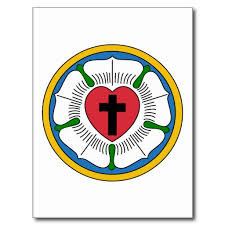 Mrs. Cindy Aisenbrey Mrs. Marcella Fischer – GebhardtMrs. Darlene AisenbreyMrs. Stephanie Fischer - BrianMrs. Amy Fuhrer – DavidMrs. Cheryl Anderson – BruceMs. Nicole FischerMrs. Pearle BakMrs. Carol HarveyMrs. Cindy Bertsch – KenMrs. Eleanor HertzMrs. LaVonne Bezug – LarryMs. Julie HoferMrs. Christa Buechler - MichaelMrs. Marsha Howard - DaveMs. Carlotta York-CarrMrs. Joanne Hora – DarrellMrs. Jean Clarke – DanMrs. Karen Huber – JackMrs. Kristi Diede – RonMrs. Danielle  Kammrad - JeremyMrs. Cheyenne Dairy – TravisMrs. Ginny KellerMs. Brenda EdelmanMrs. Lisa Klaudt – LarryMrs. Jeanene Edelman – DarrellMs. Melissa KludtMrs. Lisa Edelman – KevinMs. Amie LarsenMrs. Trisha Edelman - DelRayMrs. Jeraine Larsen - Ms. Lorie LehrMrs. Cindy Fischer - TomMrs. Shelley Lehr - DaleMrs. Heidi Fischer – MyronMrs. Jacque Liebl – JeffMrs. Jodi Fischer – DavidMrs. Marilyn Liebl – GregMrs. Kim Fischer - KeithMrs. Audrey Massey – RayMrs. Katie Fischer – NathanMrs. Denise Mutschelknaus – DelMrs. Emily Sayler - MarkMrs. Paula Munkvold – OrdellMrs. Carolyn Schulz Mrs. Jo Pirrung - TomMrs. Mindy Spangler – AndyMrs. Roberta Stoebner – DougMrs. Rosemary Redman – GlennMs. Michelle SwensonMs. Dawn RedmanMrs. Barb Tolzin Mrs. Caroline RothMrs. Sharon Sayler Ms. Peggy ThranumMrs. Terri Schneider – JimMrs. Betty Ulmer Mrs. Bernice SchoenfishMrs. Cindy Ulmer – MarkMrs. Loretta Schoenfish – RandyMrs. Irene Ulmer Ms. Kari SchoenfishMrs. Wendy Ulmer - WahnelMs. Karla SchoenfishMrs. Judy WeberMrs. Marcine Schoenfish - AllenMrs. Elda ZeebMrs. Terah Schoenfish – ScottMrs. Kari Zeeb - TimothyMrs. Mary Schoenfish – William